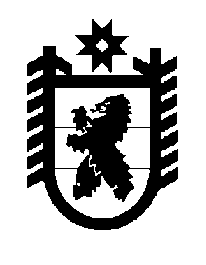 Российская Федерация Республика Карелия    ПРАВИТЕЛЬСТВО РЕСПУБЛИКИ КАРЕЛИЯПОСТАНОВЛЕНИЕот 12 июля 2012 года № 216-Пг. Петрозаводск Об утверждении Социальной программыРеспублики Карелия на 2012 годВ соответствии с постановлением Правительства Российской Федерации от 10 июня 2011 года № 456 «О порядке финансового обеспечения социальных программ субъектов Российской Федерации, связанных с укреплением материально-технической базы учреждений социального обслуживания населения и оказанием адресной социальной помощи неработающим пенсионерам, являющимся получателями трудовых пенсий по старости и по инвалидности» и в целях софинансирования расходных обязательств Республики Карелия, связанных с укреплением материально-технической базы учреждений социального обслуживания населения и оказанием адресной социальной помощи неработающим пенсионерам, являющимся получателями трудовых пенсий по старости и по инвалидности, Правительство Республики Карелия п о с т а н о в л я е т :1. Утвердить Социальную программу Республики Карелия на 2012 год   согласно приложению № 1 к настоящему постановлению.2. Утвердить Порядок оказания адресной социальной помощи неработающим пенсионерам, являющимся получателями трудовых пенсий по старости и по инвалидности, за счет субсидий, предоставляемых Пенсионным фондом Российской Федерации бюджету Республики Карелия на софинансирование расходных обязательств, связанных с реализацией мероприятий Социальной программы Республики Карелия на 2012 год, согласно приложению № 2 к настоящему постановлению.            Глава Республики  Карелия                                                            А.П. ХудилайненПриложение № 1 к постановлениюПравительства Республики Карелияот 12 июля 2012 года № 216-ПСоциальная программаРеспублики Карелия на 2012 годПАСПОРТСоциальной программы Республики Карелия на 2012 год1. Содержание проблемы и обоснование необходимости ее решенияС 2002 года Министерством здравоохранения и социального развития Республики Карелия совместно с Отделением Пенсионного фонда по Республике Карелия проводится работа по оказанию адресной социальной помощи неработающим пенсионерам и инвалидам, получающим трудовые пенсии, проживающим в Республике Карелия, из средств Пенсионного фонда Российской Федерации. Данная социальная помощь предоставляется единовременно в виде денежной выплаты один раз в текущем году нуждающимся неработающим пенсионерам, являющимся получателями трудовых пенсий по старости и по инвалидности. В 2011 году в бюджет Республики Карелия из бюджета Пенсионного фонда Российской Федерации поступило 887,6 тыс. рублей субсидий на оказание данного вида адресной социальной помощи пенсионерам. В 2011 году единовременную материальную помощь в связи с пожаром получили 110 неработающих пенсионеров на сумму 887,6 тыс. рублей. Средний размер помощи одному пенсионеру составил 8000 рублей. 	В Бюджетном послании Президента Российской Федерации в 2009 году, содержащем основные направления и ориентиры бюджетной политики в 2010-2012 годах, обозначена необходимость достижения адресности предоставления социальной помощи, защиты наиболее уязвимых категорий населения, а именно категории граждан, не имеющих возможности заработать на достойную жизнь самостоятельно. Таким образом, целесообразно выделение денежных средств на предоставление помощи наиболее нуждающимся (усиление адресности), что позволит добиться социального эффекта оказываемой помощи и достижения конкретного результата – повышение их уровня жизни.Основной моделью социальной защиты наиболее уязвимых категорий населения является адресное предоставление социальной помощи малоимущим гражданам, являющимся таковыми по независящим от них причинам. Кроме этого, высокий процент нуждаемости в материальной помощи граждан связан с произошедшими чрезвычайными ситуациями, в том числе такой ситуацией, как пожар. Учитывая это, Программа определяет, что социальная помощь предоставляется гражданам не по формальной принадлежности к той или иной социальной или социально-демографической группе населения, а с учетом нуждаемости – ограниченному кругу получателей из числа неработающих пенсионеров, являющихся получателями трудовых пенсий по старости и по инвалидности, пострадавших от пожара. В целях оказания помощи по решению проблем погорельцев органы исполнительной власти Республики Карелия в рамках реализации бюджетных целевых программ применяют комплексный подход, привлекая к оказанию помощи внебюджетные фонды, общественные объединения, государственные социозащитные учреждения и органы местного самоуправления. Однако оказываемая при этом материальная помощь не всегда соизмерима с понесенными потерями, поэтому оказание единовременной материальной помощи неработающим пенсионерам дополнительно из средств Пенсионного фонда Российской Федерации является актуальным и значимым.Анализ  информации о реализации мероприятий социальных программ Республики Карелия за период с 2002 по 2011 годы, а также информации, представленной органами социальной защиты Республики Карелия, органами местного самоуправления муниципальных образований в  Республике Карелия, общественными организациями, показал, что наиболее адресным и востребованным  пенсионерами республики на 2012 год, как и в 2011 году, является оказание единовременной материальной помощи на частичное возмещение ущерба в связи с произошедшим пожаром.Данное направление социальной помощи позволит неработающим пенсионерам, являющимся получателями трудовых пенсий по старости и по инвалидности, реально и ощутимо преодолеть негативные последствия пожара.В зависимости от материального положения пенсионера и ущерба, нанесенного ему пожаром, размер оказываемой единовременной материальной помощи на частичное возмещение ущерба в связи с произошедшим пожаром будет составлять в среднем 5000 рублей, но не более 15000 рублей.В рамках Программы за счет средств Пенсионного фонда Российской Федерации планируется предоставить единовременную материальную помощь 180 неработающим пенсионерам, являющимся получателями трудовых пенсий по старости и по инвалидности, пострадавшим от пожара, на общую сумму 932,3  тыс. рублей. В соответствии со Стратегией социально-экономического развития Республики Карелия до 2020 года, утвержденной постановлением Законодательного Собрания  Республики  Карелия  от  24 июня 2010 года           № 1755-IV ЗС, одной из стратегических целей в сфере социальной защиты до 2020 года является повышение эффективности и качества социального обслуживания населения Республики Карелия. Долгосрочная политика социальной поддержки населения в Республике Карелия включает следующие приоритетные направления:- социальное обслуживание граждан старших возрастов и инвалидов;- реабилитация и социальная интеграция инвалидов;- развитие сектора негосударственных некоммерческих организаций в сфере оказания социальных услуг. Реализация целей развития системы социальной защиты населения предполагает решение задачи оптимизации сети учреждений социального обслуживания населения, повышение доступности предоставляемых услуг.               Система стационарных учреждений социального обслуживания населения (далее – СУ СО) в Республике Карелия представлена 18 стацио-нарными учреждениями, в том числе 6  государственными стационарными учреждениями (дома-интернаты) и 12 муниципальными  учреждениями  (центры, комплексные центры  социального обслуживания населения), в состав  которых входит  14 отделений временного проживания  граждан.         Среди общего количества СУ СО стационарные учреждения социаль-ного обслуживания граждан пожилого возраста и инвалидов составляют 
75 процентов.         Спальные корпуса и подсобные службы СУ СО размещены в 58 зданиях. Эксплуатируемых зданий, находящихся в аварийном состоянии, не имеется. В плановом  капитальном или текущем ремонте нуждаются более 
50 процентов зданий.         В течение 2009-2011 годов проведена широкомасштабная работа по устранению нарушений требований пожарной безопасности в учреждениях социального обслуживания. В 2012 году основным направлением укрепления материальной базы СУ СО определены мероприятия по выполнению предписаний Управления Росздравнадзора по Республике Карелия.В рамках Программы планируется укрепление материально-техниче-ской базы Государственного казенного стационарного учреждения социаль-ного обслуживания Республики Карелия «Медвежьегорский психоневроло-гический интернат" (далее – ГКСУ СО «Медвежьегорский психоневрологи-ческий интернат»).ГКСУ СО «Медвежьегорский психоневрологический интернат» является специализированным социально-медицинским учреждением,  предназначенным для постоянного, временного и пятидневного в неделю проживания и обслуживания граждан пожилого возраста и инвалидов, страдающих психическими заболеваниями и нуждающихся в постоянном постороннем уходе. Общая плановая мощность ГКСУ СО «Медвежьегорский психонев-рологический интернат» составляет 890 мест, включая основное отделение в г. Медвежьегорске, рассчитанное на 565 мест, а также два филиала: в               пос. Паданы – на 205 мужских мест и в пос. Великая Губа – на 120 женских мест.    В августе 2011 года Управлением Федеральной службы по надзору в сфере защиты прав потребителей и благополучия человека по Республике Карелия осуществлена проверка ГКСУ СО «Медвежьегорский  психоневро-логический интернат», по результатам которой выдано Предписание об устранении нарушений требований санитарного законодательства.Проектно-сметной документацией, разработанной в 2012 году и прошедшей экспертизу в ООО «Региональный центр по ценообразованию в строительстве Республики Карелия», предусматривается проведение следующих мероприятий, обеспечивающих выполнение ГКСУ СО «Медвежьегорский психоневрологический интернат» требований надзорных органов:- капитальный ремонт крыла «В» отделения в г. Медвежьегорске,- замена окон  и двери в спальном корпусе Великогубского филиала,- капитальней ремонт спальных корпусов № 1, 2, 3 , ремонт столовой и прачечной в Паданском филиале. Ремонты представляют собой законченные комплексы работ и предполагаются к выполнению в том числе за счет субсидии, предоставляемой Пенсионным фондом Российской Федерации бюджету Республики Карелия на капитальный ремонт стационарных учреждений социального обслуживания. Все работы должны быть выполнены с учетом санитарно-эпидемиологических норм, требований пожарной безопасности и энергетической эффективности и энергосбережения.Проведенные работы позволят улучшить условия проживания граждан пожилого возраста и инвалидов  с хроническими психическими заболеваниями и умственными отклонениями в ГКСУ СО «Медвежьегорский психоневрологический интернат», включая филиалы в   пос. Паданы и пос. Великая Губа.В ближайшие три года в структуре населения Республики Карелия прогнозируются качественные изменения, связанные с ускоренным сокращением численности населения в трудоспособном возрасте, постепенным старением населения.При этом в связи с низкой плотностью населения (3,8 человека на           1 кв.км), недостаточно развитой дорожной и транспортной инфраструктурой доступ к социальным услугам для граждан  пожилого возраста и  инвалидов ограничен.В рамках Программы предполагается обеспечить автомобильным транспортом для организации мобильных бригад муниципальные учреждения социального обслуживания, предоставляющие неотложные социальные и медико-социальные услуги неработающим пенсионерам на мобильной основе (далее – мобильные бригады).Реализация указанных мероприятий при выделении финансовой поддержки за счет средств Пенсионного фонда Российской Федерации позволит оснастить в  2012 году  3 учреждения социального обслуживания автотранспортом для организации работы мобильных бригад социального обслуживания (муниципальное учреждение «Комплексный центр социального обслуживания населения Лахденпохского района», муниципальное бюджетное учреждение «Комплексный центр социального обслуживания населения» Лоухского района, муниципальное казенное учреждение «Комплексный центр социального обслуживания населения» Кемского муниципального района).      Программой предусмотрено финансирование за счет средств бюджета Республики Карелия:- на предоставление единовременной материальной помощи неработаю-щим пенсионерам, являющимся получателями трудовых пенсий по старости и по инвалидности, на частичное возмещение ущерба в связи с произошед-шим пожаром  –   932,3 тыс.рублей; - на проведение капитального ремонта помещений ГКСУ СО «Медвежьегорский психоневрологический интернат» – 6250,0 тыс. рублей;- на приобретение 3 единиц автомобильного транспорта для организации мобильных бригад муниципальных учреждений социального обслуживания – 1050,0 тыс.рублей.  2. Основные цели и задачи ПрограммыЦелями Программы являются:- обеспечение социальной стабильности в Республике Карелия;- создание условий для повышения качества стационарного социального обслуживания  неработающих пенсионеров  и инвалидов в Республике Карелия.В рамках Программы предусматривается решение следующих задач:-    оказание адресной социальной помощи неработающим пенсионерам, попавшим в трудную жизненную ситуацию по причине пожара, в виде предоставления единовременной материальной помощи на частичное возмещение ущерба в связи с произошедшим пожаром; - укрепление материально-технической базы ГКСУ СО «Медвежьегор-ский психоневрологический интернат»;-  приобретение автомобильного транспорта для организации мобильных бригад муниципальных учреждений социального обслуживания, предостав-ляющих неотложные социальные и услуги неработающим пенсионерам на мобильной основе.3. Ресурсное обеспечение ПрограммыМероприятия Программы реализуются за счет средств Пенсионного фонда Российской   Федерации  и  средств   бюджета  Республики  Карелия с использованием имеющейся материальной базы и привлечением человеческих ресурсов.Объем финансового обеспечения в целом составляет  13372,2 тыс. рублей, из них:5139,9 тыс. рублей – средства бюджета Пенсионного фонда Российской Федерации;8232, 3 тыс. рублей – средства бюджета Республики Карелия.Средства бюджета Республики Карелия на софинансирование Программы в сумме 932,3  тыс. рублей  предусмотрены  в рамках реализации пункта  3 перечня мероприятий ведомственной целевой программы оказания гражданам государственной социальной помощи «Адресная социальная помощь» на 2012 год, утвержденной приказом Министерства здравоохранения и социального развития Республики Карелия  от  5 декабря 2011 года  № 1466.Средства бюджета Республики Карелия на софинансирование Программы в сумме 7300,0 тыс. рублей в части проведения капитального ремонта помещений ГКСУ СО «Медвежьегорский психоневрологический интернат» и приобретение    автомобильного   транспорта  для  организации  3 мобильных бригад муниципальных учреждений социального обслуживания  предусмотрены региональной целевой программой «Старшее поколение» на 2011-2013 годы, утвержденной распоряжением Правительства Республики Карелия от 6 июня 2011 года  № 262р-П, Законом Республики Карелия от 26 ноября 2011 года № 1557-ЗРК «О бюджете Республики Карелия на 2012 год и на плановый период 2013 и 2014 годов».4. Ожидаемые результаты реализации Программы                                          и оценка ее эффективностиМероприятия, предусмотренные Программой, позволят:- уменьшить материальные потери неработающих пенсионеров от произошедших пожаров; - улучшить условия проживания  неработающих пенсионеров  и инвалидов в ГКСУ СО «Медвежьегорский психоневрологический интернат»; -  организовать работу мобильных бригад муниципальных учрежде-ний социального обслуживания в трех муниципальных районах Республики Карелия  для повышения доступности социальных услуг неработающим пенсионерам и инвалидам.5. Механизм реализации и контроль за ходом                                выполнения ПрограммыМероприятия Программы реализуются после принятия Пенсионным фондом Российской Федерации решения о предоставлении субсидии бюджету Республики Карелия.Контроль за ходом выполнения Программы осуществляется Министер-ством здравоохранения и социального развития Республики Карелия и Отделением Пенсионного фонда Российской Федерации по Республике Карелия (по согласованию).Информация о ходе выполнения Программы направляется Министер-ством здравоохранения и социального развития Республики Карелия в Отделение Пенсионного фонда Российской Федерации по Республике Карелия, а Отделением Пенсионного фонда Российской Федерации по Республике Карелия – в  Российской Федерации в сроки, установленные Фондом для представления соответствующей отчетности.6. Мероприятия Программы Приложение № 2 к постановлениюПравительства Республики Карелияот 12 июля 2012 года № 216-ППОРЯДОКоказания адресной социальной помощи неработающим пенсионерам, являющимся получателями трудовых пенсий по старости и по инвалидности, за счет субсидий, предоставляемых Пенсионным фондом Российской Федерации бюджету Республики Карелия на софинансирование расходных обязательств, связанных с реализацией мероприятий Социальной программы Республики Карелия на 2012 год1. Настоящий Порядок оказания адресной социальной помощи неработающим пенсионерам, являющимся получателями трудовых пенсий по старости и по инвалидности (далее – неработающие пенсионеры), за счет субсидий, предоставляемых Пенсионным фондом Российской Федерации бюджету Республики Карелия на софинансирование расходных обязательств, связанных с реализацией мероприятий Социальной программы Республики Карелия на 2012 год  (далее – Порядок), определяет правила реализации мероприятий, предусмотренных разделом II  мероприятий Программы.2. Адресная социальная помощь неработающим пенсионерам за счет субсидий из бюджета Пенсионного фонда Российской Федерации                   (далее – адресная социальная помощь) предоставляется в виде единовре-менной материальной помощи на частичное возмещение ущерба, причиненного имуществу неработающего пенсионера вследствие пожара (далее – единовременная материальная помощь).Единовременная материальная помощь предоставляется государствен-ными казенными учреждениями социальной защиты – центрами социальной работы городов и районов Республики Карелия (далее – Центры) неработающему пенсионеру один раз в течение календарного года. 3. Центры в целях надлежащего доведения до неработающих пенсионеров информации о возможности реализации права на оказание адресной социальной помощи размещают в средствах массовой информации сведения о порядке предоставления единовременной материальной помощи.4. Размер единовременной материальной помощи определяется созданной при Центре территориальной комиссией и составляет от 5000 до 15000 рублей в зависимости от следующих обстоятельств, послуживших основанием для обращения неработающего пенсионера за единовременной материальной помощью:величины среднедушевого дохода и имущественной обеспеченности неработающего пенсионера;способности к самообслуживанию;размера ущерба, причиненного имуществу неработающего пенсионера вследствие пожара. 5. Неработающие пенсионеры подают заявление о предоставлении единовременной материальной помощи по форме согласно приложению № 1 к Порядку в Центр по месту жительства с предъявлением трудовой книжки, а также приложением справки о факте пожара, выданной территориальным органом Министерства Российской Федерации по делам гражданской обороны, чрезвычайным ситуациям и ликвидации последствий стихийных бедствий по Республике Карелия.   Для определения материального положения и имущественной обеспеченности неработающего пенсионера, факта одинокого проживания специалист Центра, осуществляющий прием заявления, составляет акт обследования материально-бытовых условий проживания обратившегося за помощью неработающего пенсионера по форме согласно приложению № 2 к Порядку.6. Решение об отказе в предоставлении неработающему пенсионеру единовременной материальной помощи принимается в случае непредставления документов, предусмотренных пунктом 5 настоящего Порядка, предоставления неработающим пенсионером недостоверных (заведомо ложных) сведений. 7. Центр формирует списки граждан, обратившихся за оказанием единовременной материальной помощи, и осуществляют сверку списков граждан, обратившихся за оказанием единовременной материальной помощи, с информацией территориальных управлений Пенсионного фонда Российской Федерации в городах и районах Республики Карелия (по согласованию) о неработающих пенсионерах, проживающих на территории города (района), с учетом требований законодательства о персональных данных и защите информации.8. При каждом Центре создается территориальная комиссия с привлечением (по согласованию) представителей территориальных управлений Пенсионного фонда Российской Федерации в городах и районах Республики Карелия, представителей органов местного самоуправления муниципальных образований в Республике Карелия и общественных организаций пенсионеров.9. Территориальная комиссия в течение 7 дней со дня поступления в Центр заявления неработающего пенсионера:рассматривает принятые Центром заявления с прилагаемыми к ним документами;принимает решения о предоставлении неработающим пенсионерам единовременной материальной помощи и ее размере или об отказе в ее предоставлении.10. Центр в течение 7 дней со дня принятия решений территориальной комиссией:письменно доводит до сведения неработающих пенсионеров, обратив-шихся за предоставлением единовременной материальной помощи, решения территориальной комиссии;в случае принятия решения о предоставлении неработающим пенсионе-рам единовременной материальной помощи и ее размере оформляет платежные поручения на перечисление суммы единовременной материаль-ной помощи и передает их в Министерство финансов Республики Карелия.11. Выплата единовременной материальной помощи производится через кредитные организации.Приложение  № 1 к Порядку    В государственное казенное учреждение социальной защиты Республики Карелия «Центр социальной  работы _____________________________________»                                                                               (города, района)от ____________________________________________________________________,                                                   (фамилия, имя, отчество)проживающего по адресу: ________________________________________________паспорт № _____________________ выдан __________________________________ЗАЯВЛЕНИЕ                           о предоставлении единовременной материальной помощиПрошу  предоставить мне  единовременную  материальную  помощь  в  связис __________________________________ на ________________________________________________________________________________________________________.                                       (направление оказываемой помощи)Единовременную материальную помощь прошу перечислить __________________________________________________________________________________________.	               (лицевой счет, открытый в кредитной организации)К настоящему заявлению прилагаю:______________________________________________________________________________________________________________________________________________._______________________________                "____"_____________ 20___ г.                  (подпись)С данными  трудовой  книжки  сверено.  В  настоящее  время  обратившийся не работает.Заявление зарегистрировано в журнале государственного казенного учреждения социальной защиты Республики Карелия «Центр социальной работы ______________________________________________________________________»(города, района)№ ______ "____"_______________ 20___ г.Должность,  фамилия,  имя,   отчество  и  подпись  специалиста,  принявшегозаявление: __________________________________________________________________________________________________________________________________________________________Приложение № 2 к ПорядкуАКТобследования материально-бытовых условий проживания _______________________________________________________________,(фамилия, имя, отчество)проживающего __________________________________________________				      (место постоянного проживания)_______________________________________________________________Сведения об условиях проживания пенсионера:1.1. Проживает в _____________________________________________________________________________________________________________________________________________________________________________________________________________________________________________(квартира, дом, благоустроенное жилье или нет, количество комнат, наличие мебели, бытовой техники и другие характеристики жилья)1.2. Состав семьи пенсионера: ____________       * Пенсионер указывается в составе семьи.2. Сведения об имуществе пенсионера: Имеет в собственности _____________________________________                                                        ______________________________________________________________________________________________________________________________(автомобиль, квартира, дача, земельный участок                                                                               и  другое имущество)Сведения о денежном обеспечении семьи  пенсионера за период с «___» _________ 20____ г. по  «___» _________ 20____ г.:_____________* Заполняется на каждого члена семьи, имеющего доход, включая пенсионера.4. Расчет среднедушевого дохода семьи, дающего право на назначение адресной социальной помощиСреднедушевой доход семьи неработающего пенсионера составил ______ рублей _______копеек___________________________________________(сумма прописью)в месяц на человека.Величина прожиточного минимума соответствующей социально-демографической группы населения по состоянию на «____»_____________20___г., утвержденная постановлением Правительства Республики Карелия от  «____»_____________20___г.   № ______  по __________________ району составляет _________ рублей.5. Сведения об оказании пенсионеру помощи иными лицами: ______________________________________________________________________________________________________________________________6. Иные сведения:______________________________________________________________________________________________________________Подпись заявителя  __________________7. Заключение по итогам обследования____________________________ _____________________________________________________________________________________________________________________________________________________________________________________________"______" ___________ 20___ г.	_______________________________(фамилия, имя, отчество, должность                                     обследовавшего лица)______________Наименование Программы- Социальная программа Республики Карелия на 2012 год (далее – Программа)Основание для разработки Программы- постановление Правительства Российской Федерации от 10 июня 2011 года № 456 «О порядке финансового обеспечения социальных программ субъектов Российской Федерации, связанных с укреплением материально-технической базы учреждений социального обслуживания населения и оказанием адресной социальной помощи неработающим пенсионерам, являющимся получателями трудовых пенсий по старости и по инвалидности» Разработчик и исполнитель Программы- Министерство здравоохранения и социального развития Республики КарелияЦели Программы- обеспечение социальной стабильности в Республике Карелия; создание условий для повышения качества стационар-ного социального обслуживания неработающих пенсионеров и инвалидов в Республике КарелияЗадачи Программы- оказание адресной социальной помощи нерабо-тающим пенсионерам, попавшим в трудную жизнен-ную ситуацию по причине пожара, в виде предоставле-ния единовременной материальной помощи на частичное возмещение ущерба в связи с произошедшим пожаром;укрепление материально-технической базы Государст-венного казенного стационарного учреждения социаль-ного обслуживания Республики Карелия «Медвежье-горский психоневрологический интернат»;приобретение автомобильного транспорта для органи-зации мобильных бригад муниципальных учреждений социального обслуживания, предоставляющих неот-ложные социальные услуги  неработающим пенсионе-рам на мобильной основе Срок реализации Программы- 2012 годОбъемы и источники финансового обеспече-ния Программы- общий объем финансового обеспечения мероприятий Программы составит 13372,2  тыс. рублей, из них: 5139,9 тыс. рублей – средства бюджета Пенсионного фонда Российской Федерации; 8232,3 тыс. рублей – средства бюджета Республики Карелия Ожидаемые результатывыполнения Программы- уменьшение материальных потерь неработающих пенсионеров от произошедших пожаров; улучшение условий проживания  неработающих пенсионеров и инвалидов в Государственном казенном стационарном учреждении социального обслуживания Республики Карелия «Медвежьегорский психоневроло-гический интернат»;организация работы мобильных бригад муниципальных учреждений социального обслуживания в трех муни-ципальных районах Республики Карелия для повыше-ния доступности социальных услуг неработающим пенсионерам и инвалидамКонтроль за исполне-нием Программы- Министерство здравоохранения и социального развития Республики Карелия;Отделение Пенсионного фонда Российской Федерации по Республике Карелия (по согласованию)№п/пНаименование мероприятийСубсидии, предоставляемые Пенсионным фондом Российской Федерации, тыс. рублейСредства бюджета Республики Карелия, тыс. рублейИсполнитель12345I.Укрепление материально-технической базы государственных стационарных и полустационарных учреждений социального обслуживания населения Республики Карелия и муниципальных учреждений социального обслуживания, осуществляемое в целях улучшения условий проживания и обслуживания в этих учреждениях неработающих пенсионеров4207,67300,0Министерство здравоохранения и социального развития Республики Карелия1.Проведение капитального ремонта помещений ГКСУ СО «Медвежьегорский психоневрологический интернат»3620,36250,0Министерство здравоохранения и социального развития Республики Карелия2.Приобретение автомобильного транспорта для организации мобильных бригад муниципальных учреждений социального обслуживания (муниципальное учреждение «Комплексный центр социального обслуживания населения Лахденпохского района», муниципальное бюджетное учреждение «Комплексный центр социального обслуживания населения» Лоухского района, муниципальное казенное учреждение «Комплексный центр социального обслуживания населения» Кемского муниципального района) 587,31050,0Министерство здравоохранения и социального развития Республики Карелия12345II.Оказание адресной социальной помощи неработающим пенсионерам932,3932,31.Предоставление единовременной материальной помощи неработающим пенсионерам, являющимся получателями трудовых пенсий по старости и по инвалидности, на частичное возмещение ущерба в связи с произошедшими пожарами в среднем размере 5000 рублей, но не более 15000 рублей932,3932,3ИТОГО5139,98232,3№ п/пФамилия, имя, отчество члена семьи*Дата      рожденияСтепень родстваМесто работы1.2.3.4.5.6.№ п/пВид полученного дохода*Получатель(супруг, сын, дочь, внук и т.д.)Получатель(супруг, сын, дочь, внук и т.д.)Сумма дохода (до вычета налогов и сборов)(рублей, копеек)1.Доходы, полученные от трудовой деятельности2.Денежное довольствие3.Выплаты социального характера  (пенсии, пособия, стипендии, компенсации и прочее)4.Доходы, полученные от предпринимательской деятельности5.Доходы, полученные от личного подсобного хозяйства6.Полученные алименты7.Доходы, полученные от собственности, в том числе  от сдачи имущества в аренду, продажи имущества8.Денежные эквиваленты полученных  льгот и социальных гарантий, установленных органами государственной власти9.Прочие полученные доходы ИтогоНачальник государственного казенного учреждения социальной защиты Республики Карелия «Центр социальной работы _____________________»                    (города, района)__________________________   (подпись, расшифровка подписи)